MEDIENINFOvon Reed Exhibitions Messe WienAufgeschoben ist nicht aufgehobenWohnen & Interieur launcht Sonderedition für den Winter WIEN (20. März 2020). – Die Auswirkungen der Coronavirus COVID-19-Epidemie haben zur Absage der für Mitte März geplanten Wohnen & Interieur in der Messe Wien geführt. Da für viele Anbieter aus der Einrichtungs-Branche die Wohnen & Interieur die erfolgreichste und wichtigste Vertriebsplattform des Jahres darstellt, hat Veranstalter Reed Exhibitions rasch reagiert. Um bei Ausstellern als auch Besuchern die Lücke bis zur nächsten regulären Wohnen & Interieur im März 2021 zu füllen, launcht Reed eine Spezialausgabe namens Wohnen & Interieur Winter Edition. Diese findet von 22. bis 26. Oktober 2020 in der Messe Wien statt. Sonder-Edition der Wohnen&Interieur rund um den NationalfeiertagVom 18. bis 22. März d.J. hätte das neu aufgesetzte Konzept der beliebten Wohnen & Interieur in der Messe Wien Premiere gefeiert. Rund 750 Aussteller, weltbekannte Marken sowie heimische Betriebe, hätten Österreichs größte Einrichtungsmesse für die Besucher noch attraktiver, abwechslungsreicher und spektakulärer gemacht sowie Inspirationen für alle Wohnbereiche garantiert. Aufgrund der besonderen Umstände durch das Conronavirus COVID-19 musste kurzfristig abgesagt werden. Und die nächste reguläre Wohnen & Interieur steht erst im März 2021 am Plan – für viele Aussteller und Besucher eine zu lange Pause. Doch besondere Herausforderungen bedingen kreative Lösungen. Daher hat Veranstalter Reed Exhibtions alle Hebel in Bewegung gesetzt und lässt von 22. bis 26. Oktober einmalig eine „Wohnen & Interieur Winter Edition“ stattfinden. Austragungsort ist wie gehabt das Gelände der Messe Wien. Edi Seliger, Category Manager der Wohnen Interieur, arbeitet mit seinem Team bereits auf Hochtouren an der Organisation. „Mir ist wichtig zu betonen, dass die Wohnen & Interieur Winter Edition keine 1:1 Verschiebung der März-Edition darstellt, sondern ein einmaliges Sonderformat mit eigenem inhaltlichen Messe-Charakter. Wir arbeiten zurzeit an den Detailplänen und werden bald Einzelheiten kommunizieren können.“ Der Zeitpunkt um den Nationalfeiertag im Oktober ist nicht gänzliches Messe-Neuland – im Gegenteil: Seit vielen Jahren finden zu diesem Termin die Publikumsmagneten Modellbau-Messe Wien, Ideenwelt und GEWINN-Messe statt; heuer erstmals im Verbund mit der Wohnen & Interieur Winter Edition. Das verspricht starke Synergien in der Besucheransprache und tolle Verkaufschancen für die Aussteller. Für die Besucher bedeutet dies wiederum eine einmalige Einkaufsmöglichkeit, um sich in der kalten Jahreszeit mit den neuesten heimeligen Wohntrends des Jahres auszustatten. (+++)*) Bei allen personenbezogenen Bezeichnungen gilt die gewählte Form in Ausführung des Art. 7 B-VG auf Frauen und Männer in gleicher Weise. Rückfragehinweis:Mag. Paul Hammerl
Director Brand PR
Michelle Kreuzmann
PR Manager
Hannah Jenke, BA
PR Manager
Tel. +43 (0)1 727 20 2420
presse@reedexpo.atReed Exhibitions ÖsterreichReed Exhibitions Österreich ist eine Tochter des in London ansässigen Reed Exhibitions Konzerns (RELX-Group), der als einer der weltweiten Marktführer im Messe- und Veranstaltungsgeschäft in mehr als 40 Ländern tätig ist. Zur österreichischen Firmengruppe gehören Reed Exhibitions Messe Salzburg, Reed Exhibitions Messe Wien, Exklusivbetreiber der Messe Wien, und STANDout, eines der Top 20 europäischer Messebau-Unternehmen. Reed Exhibitions Österreich ist mit ~370 Mitarbeiterinnen und Mitarbeitern an den Standorten Salzburg, Wien, Linz, Wels und Düsseldorf tätig. Wir verbinden Menschen mit Kontakten, Wissen und Emotionen.Reed Messe Wien GmbH	Reed Messe Salzburg GmbH
Messeplatz 1, Postfach 277	Am Messezentrum 6, Postfach 285
A-1021 Wien	A-5021 Salzburg
Tel: +43 (0)1 727 20-2420	Tel: +43 (0)662 4477-2411www.messe.at - presse@messe.at	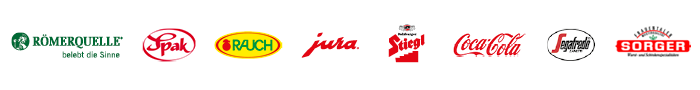 